THÔNG TƯQUY ĐỊNH TỶ LỆ HAO HỤT ĐỐI VỚI VỊ THUỐC CỔ TRUYỀN VÀ VIỆC THANH TOÁN CHI PHÍ HAO HỤT TẠI CÁC CƠ SỞ KHÁM BỆNH, CHỮA BỆNH.Căn cứ Luật Dược số 105/2016/QH13 ngày 06 tháng 4 năm 2016;Căn cứ Nghị định số 75/2017/NĐ-CP ngày 20 tháng 6 năm 2017 của Chính phủ quy định chức năng, nhiệm vụ, quyền hạn và cơ cấu tổ chức của Bộ Y tế;Theo đề nghị của Cục trưởng Cục Quản lý Y, Dược cổ truyền;Bộ trưởng Bộ Y tế ban hành Thông tư quy định tỷ lệ hao hụt đối với vị thuốc cổ truyền và việc thanh toán chi phí hao hụt tại các cơ sở khám bệnh, chữa bệnh như sau;Điều 1. Phạm vi điều chỉnh, đối tượng áp dụng1. Thông tư này quy định về nguyên tắc xây dựng tỷ lệ hao hụt và hướng dẫn thực hiện, thanh toán bảo hiểm y tế đối với các vị thuốc cổ truyền (gọi tắt là vị thuốc) trong chế biến, bảo quản và cân chia tại cơ sở khám bệnh, chữa bệnh bảo hiểm y tế.2. Thông tư này áp dụng đối với các cơ sở khám bệnh, chữa bệnh có sử dụng vị thuốc phục vụ công tác khám bệnh, chữa bệnh.Điều 2. Giải thích từ ngữ1. Tỷ lệ hao hụt các vị thuốc trong quá trình chế biến là tỷ lệ phần trăm mất đi sau khi vị thuốc được chế biến so với khối lượng dược liệu trước chế biến.2. Tỷ lệ hao hụt các vị thuốc trong quá trình bảo quản và cân chia là tỷ lệ phần trăm mất đi trong quá trình bảo quản và cân chia so với khối lượng vị thuốc ban đầu.Điều 3. Nguyên tắc xác định tỷ lệ hao hụt các vị thuốc1. Danh mục tỷ lệ hao hụt các vị thuốc được xây dựng căn cứ vào bộ phận dùng của dược liệu để xác định tỷ lệ hao hụt dựa trên nguyên tắc những dược liệu, vị thuốc có cùng cấu trúc, bộ phận dùng và phương pháp bào chế, chế biến sẽ có tỷ lệ hao hụt giống nhau hoặc gần giống nhau.2. Tỷ lệ hao hụt được xác định căn cứ vào quá trình chế biến vị thuốc theo đúng thực tế, bảo đảm phù hợp với phương pháp, quy trình chế biến dược liệu, vị thuốc theo quy định tại Thông tư số 30/2017/TT-BYT ngày 11 tháng 7 năm 2017 của Bộ trưởng Bộ Y tế hướng dẫn phương pháp chế biến các vị thuốc cổ truyền và tài liệu cơ sở khám bệnh, chữa bệnh đã cung cấp.Điều 4. Quy định tỷ lệ hao hụt tối đa đối với vị thuốc1. Ban hành kèm theo Thông tư này Danh mục tỷ lệ hao hụt tối đa của các vị thuốc trong chế biến sử dụng tại các cơ sở khám chữa bệnh (sau đây gọi tắt là danh mục).2. Tỷ lệ hao hụt tối đa của các vị thuốc trong quá trình bảo quản và cân chia được xác định theo bộ phận dùng: Bộ phận dùng dạng rễ, thân rễ, quả, hạt, vỏ là 2%; đối với nhóm bộ phận dùng khác còn lại là 3%.Điều 5. Hướng dẫn thực hiện tỷ lệ hao hụt đối với vị thuốc trong chế biến, bảo quản và cân chia1. Trường hợp cơ sở khám chữa bệnh mua dược liệu chưa sơ chế thì tỷ lệ hao hụt được tính bằng tỷ lệ hao hụt của từng công đoạn sơ chế, phức chế. Ví dụ: dược liệu Hoàng kỳ chưa sơ chế thì tỷ lệ hao hụt của Hoàng kỳ dược tính như sau: nếu dùng Hoàng kỳ thái phiến thì tỷ lệ hao hụt tối đa được tính theo công đoạn sơ chế là 10,0%; nếu dùng Hoàng kỳ chích mật thì tỷ lệ hao hụt tối đa là 15,0%.2. Trường hợp cơ sở khám chữa bệnh mua dược liệu đã được sơ chế dùng để chế biến thì tỷ lệ hao hụt được tính bằng tỷ lệ hao hụt của công đoạn phức chế trừ đi tỷ lệ hao hụt của công đoạn sơ chế. Ví dụ: dược liệu, vị thuốc Bạch thược đã được sơ chế (thái phiến) thì chỉ được tính tỷ lệ hao hụt trong chế biến bằng tỷ lệ hao hụt của công đoạn phức chế (18,0%) trừ đi tỷ lệ hao hụt của công đoạn sơ chế (14,0%) là 4%.3. Trường hợp cơ sở khám, chữa bệnh mua vị thuốc đã chế biến sẵn theo quy định của Bộ Y tế thì chỉ được tính tỷ lệ hao hụt trong quá trình bảo quản và cân chia.4. Đối với các vị thuốc hoặc các phương pháp chế biến vị thuốc không có trong Danh mục kèm theo Thông tư này: Sở Y tế tỉnh, thành phố trực thuộc Trung ương xem xét và thống nhất với cơ quan bảo hiểm xã hội tỉnh quyết định tỷ lệ hao hụt áp dụng cho các cơ sở khám chữa bệnh bằng y học cổ truyền trên địa bàn tỉnh căn cứ vào đề xuất bằng văn bản của cơ sở khám bệnh, chữa bệnh và hướng dẫn tại Điều 6 của Thông tư này.Điều 6. Hướng dẫn thanh toán bảo hiểm y tế về tỷ lệ hao hụt vị thuốc1. Tỷ lệ hao hụt tối đa của các vị thuốc trong chế biến, bảo quản và cân chia quy định tại Điều 4 Thông tư này làm căn cứ cho các cơ sở khám bệnh, chữa bệnh bằng y học cổ truyền tính toán giá dịch vụ khám bệnh, chữa bệnh và thanh toán bảo hiểm y tế.2. Trong quá trình mua vị thuốc về cơ sở khám bệnh, chữa bệnh, hóa đơn mua vị thuốc phải thể hiện rõ tình trạng chế biến vị thuốc: ở dạng chưa chế biến, đã sơ chế hoặc đã chế biến để làm căn cứ tính toán và áp dụng danh mục tỷ lệ hao hụt cho phù hợp với thực tế.3. Cơ sở khám bệnh, chữa bệnh lập danh mục vị thuốc y học cổ truyền theo mẫu tại Phụ lục 01, Thông tư số 05/2015/TT-BYT ngày 17 tháng 3 năm 2015 của Bộ trưởng Bộ Y tế ban hành Danh mục thuốc đông y, thuốc từ dược liệu và vị thuốc y học cổ truyền thuộc phạm vi thanh toán của quỹ bảo hiểm y tế và gửi cơ quan bảo hiểm y tế, đồng thời cung cấp các tài liệu liên quan đến việc ghi chép theo dõi công tác chế biến vị thuốc của năm trước liền kề (Phụ lục 2- Sổ theo dõi công tác chế biến vị thuốc y học cổ truyền ban hành kèm theo Thông tư số 05/2014/TT-BYT ngày 14 tháng 02 năm 2014 của Bộ trưởng Bộ Y tế quy định việc sử dụng dược liệu, vị thuốc y học cổ truyền trong các cơ sở khám bệnh, chữa bệnh) để xây dựng danh mục vị thuốc trong chế biến, bào chế tại cơ sở khám bệnh, chữa bệnh.4. Căn cứ vào tình trạng dược liệu khi cơ sở khám bệnh, chữa bệnh mua (chưa sơ chế, đã sơ chế, đã phức chế) và yêu cầu sử dụng đối với dược liệu (sơ chế, phức chế), cơ sở khám bệnh, chữa bệnh xây dựng tỷ lệ hao hụt của vị thuốc sau chế biến theo số liệu hồ sơ của các lô, mẻ chế biến tại đơn vị.5. Cơ quan bảo hiểm xã hội căn cứ vào phương pháp chế biến, quy trình chế biến dược liệu, vị thuốc, tài liệu cơ sở khám bệnh, chữa bệnh đã cung cấp để thanh toán tỷ lệ hao hụt theo thực tế trong chế biến nhưng không cao hơn tỷ lệ hao hụt tối đã quy định tại Thông tư này.6. Thanh toán chi phí hao hụt vị thuốc trong thanh toán bảo hiểm y tế: căn cứ giá mua của vị thuốc theo quy định tại cơ sở khám bệnh, chữa bệnh (hóa đơn mua dược liệu phải thể hiện rõ tình trạng dược liệu khi mua), tỷ lệ hao hụt của các vị thuốc trong quá trình chế biến thực tế, tỷ lệ hao hụt trong bảo quản và cân chia, được xác định theo công thức sau: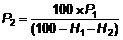 Trong đó:+ P1: Giá mua của vị thuốc.+ P2: Giá vị thuốc bao gồm chi phí hao hụt trong thanh toán bảo hiểm y tế.+ H1: Tỷ lệ hao hụt thực tế trong quá trình chế biến tại cơ sở khám bệnh, chữa bệnh.+ H2: Tỷ lệ hao hụt trong quá trình bảo quản, cân chia theo quy định tại Thông tư này.Điều 7. Hiệu lực thi hành1. Thông tư này có hiệu lực từ ngày 01 tháng 01 năm 2018.2. Thông tư số 49/2011/TT-BYT ngày 30 tháng 12 năm 2011 của Bộ trưởng Bộ Y tế về việc ban hành và hướng dẫn áp dụng tỷ lệ hư hao đối với dược liệu, vị thuốc y học cổ truyền trong chế biến, bảo quản và cân chia hết hiệu lực kể từ ngày Thông tư này có hiệu lực.Điều 8. Điều khoản chuyển tiếpTrường hợp cơ sở khám bệnh, chữa bệnh đã sử dụng Danh mục tỷ lệ hao hụt của các vị thuốc trong chế biến ban hành kèm theo Thông tư số 49/2011/TT-BYT ngày 30 tháng 12 năm 2011 của Bộ trưởng Bộ Y tế về việc ban hành và hướng dẫn áp dụng tỷ lệ hư hao đối với dược liệu, vị thuốc y học cổ truyền trong chế biến, bảo quản và cân chia đến trước ngày Thông tư này có hiệu lực để thanh toán bảo hiểm y tế thì tiếp tục thực hiện trong vòng 30 ngày kể từ ngày Thông tư này có hiệu lực.Điều 9. Điều khoản tham chiếuTrong trường hợp các văn bản quy phạm pháp luật và các quy định được viện dẫn trong Thông tư này có sự thay đổi, bổ sung hoặc được thay thế thì áp dụng theo văn bản quy phạm pháp luật mới.Điều 10. Trách nhiệm thi hành1. Bộ Y tế có trách nhiệm cập nhật, sửa đổi, bổ sung đối với Danh mục ban hành kèm theo Thông tư này.2. Cục Quản lý Y, Dược cổ truyền, Cục Quản lý khám, chữa bệnh, Vụ Kế hoạch - Tài Chính, các đơn vị trực thuộc Bộ Y tế, các đơn vị y tế ngành, Sở Y tế các tỉnh, thành phố trực thuộc trung ương, các cơ sở khám bệnh, chữa bệnh, có trách nhiệm thực hiện Thông tư này.DANH MỤCTỶ LỆ HAO HỤT TỐI ĐA CỦA CÁC VỊ THUỐC CỔ TRUYỀN TRONG CHẾ BIẾN
(Ban hành kèm theo Thông tư số 43/2017/TT-BYT ngày 16 tháng 11 năm 2017)BỘ Y TẾ
-------CỘNG HÒA XÃ HỘI CHỦ NGHĨA VIỆT NAM
Độc lập - Tự do - Hạnh phúc 
---------------Số: 43/2017/TT-BYTHà Nội, ngày 16 tháng 11 năm 2017KT. BỘ TRƯỞNG
THỨ TRƯỞNG
(đã ký)
Nguyễn Viết TiếnTTTên vị thuốcNguồn gốcTên khoa học của vị thuốcTỷ lệ hao hụt so với trước khi chế biến (%)Tỷ lệ hao hụt so với trước khi chế biến (%)Tỷ lệ hao hụt so với trước khi chế biến (%)Tỷ lệ hao hụt so với trước khi chế biến (%)Tỷ lệ hao hụt so với trước khi chế biến (%)Tỷ lệ hao hụt so với trước khi chế biến (%)TTTên vị thuốcNguồn gốcTên khoa học của vị thuốcSơ chếSơ chếPhức chếPhức chếPhức chếPhương pháp khácTTTên vị thuốcNguồn gốcTên khoa học của vị thuốcNgâm, ủ, rửa, phơi, sấyThái phiếnSao vàngSao đenChích rượu, giấm, muối gừng, cam thảo, mật ong...Phương pháp khác1.A giaoBColla Corii Asini20,0 (sao phồng)2.ActisoNHerba Cynarae scolymi10,016,03.Ba kíchB - NRadix Morindae officinalis18,022,04.Bá tử nhânBSemen Platycladi orientalis18,05.Bạc hàNHerba Menthae arvensis10,015,0 (vi sao)6.Bách bệnhB - NRadix Eurycomae longifoliae15,07.Bạch biển đậuB - NSemen Lablab10,0158.Bách bộNRadix Stemonae tuberosae20,024,09.Bạch cậpBRhizoma Bletillae striatae2010.Bạch chỉB-NRadix Angelicae dahuricae15,023,011.Bạch cương tàmB-NBombyx botryticatus17,021,012.Bạch đậu khấuBFructus Amoni cardamoni16,0 (bóc bỏ vỏ)13.Bạch đồng nữNHerba Clerodendri15,014.Bạch giới tửB - NSemen Sinapis albae10,018,038,015.Bạch hoa xàNRadix et Folium Plumbaginis10,016.Bạch hoa xà thiệt thảoB-NHerba Hedyotidis diffusae12,017.Bách hợpBBulbus Lilii brownii10,020,018.Bạch linhBPoria10,030,0 (gọt vỏ và thái phiến)19.Bạch mao cănNRhizoma Imperatae cylindricae10,040,020.Bạch phụ tửBRhizoma Typhonii gegantei13,521.Bạch quảBSemen Ginkgo10,040,0 (Lấy nhân)22.Bạch tật lêB-NFructus Tribuli terrestris10,020,023.Bạch thượcBRadix Paeoniae lactiflorae14,015,018,024.Bạch tiềnBRadix et Rhizoma Cynanchi stauntonii20,025.Bạch tiễn bìBCortex Dictamni radicis10,018,026.Bạch truậtB - NRhizoma Atractylodis macrocephalae18,025,027,0 (sao cám mật)27.Bán biên liênBHerba Lobeliae chinensis10,015,028.Bán chi liênBRadix Scutellariae barbatae16,029.Bán hạ bắcBRhizoma Pinelliae10,025,0 (chế với phụ liệu)30.Bán hạ namNRhizoma Typhonii trilobati15,020,0 (tẩm gừng và sao vàng)31.Bản lam cănBRadix Isatidis15,032.Băng phiếnB-NBorneolum33.Biển súcB-NHerba Poligoni avicularae10,034.Binh langNSemen Arecae15,018,035.Bình vôi (ngải tượng)NTuber Stephaniae15,020,036.Bồ công anhNHerba Lactucae indicae15,036.Bồ công anhBHerba Taraxaci15,015,037.Bồ hoàngBPollen Typhae10,027,038.Bồ kết (quả)NFructus Gleditsiae australis10,025,020,0 (bỏ hạt)39.Bòngbong/thòngbongNHerba Lygodii15,020,040.Bưởi bung(Cơm rượu)NRadix et Folium Glycosmis10,020,041.Bướm bạcNHerba Mussaendae pubenscentis10,020,042.Cà độc dượcNFlos/Folium Daturae metelis10,020,043.Cà gai leoNHerba Solani procumbensis10,020,044.Cam thảoBRadix Glycyrrhizae18,022,020,045.Cam thảo đấtNHerba et Radix Scopariae10,018,046.Cam thảo dâyNHerba Abri precatorii10,018,087,0 (dược liệu tươi đem sấy khô)47.Cam toạiBRadix Euphorbiae kansui16,048.Can khươngNRhizoma Zingiberis15,022,035,049.Cảo bảnBRhizoma et Radix Ligustici10,015,050.Cao lương khươngNRhizoma Alpiniae officinari10,015,051.Cáp giới (Tắc kè)NGekko20,052.Cát cănNRadix Puerariae thomsonii15,053.Cát cánhB-NRadix Platycodi grandiflori17,020,020,054.Câu đằngB-NRamulus cum uncoUncariae10,015,0 (vi sao)55.Câu kỷ tửBFructus Lycii3,0 (dùng sống)56.Cẩu tíchB - NRhizoma Cibotii10,018,018,057.Chè dâyNRamulus Ampelopsis10,015,058.Chỉ thiênNHerba Elephantopi scarberis10,015,059.Chỉ thựcB - NFructus Aurantii immaturus15,025,060.Chi tửB-NFructus Gardeniae10,018,040,010,0 (vi sao)61.Chỉ xácB - NFructus Aurantii10,015,0 (sao cám)62.Cỏ ngọtNFolium Steviae10,063.Cỏ nhọ nồi (Cỏ mực)NHerba Ecliptae15,035,080,0 (lá tươi đem sấy khô)64.Cỏ sữa lá nhỏNHerba Euphorbiae thymifoliae15,065.Cỏ xướcNRadix Achyranthis asperae10,015,066.Cốc tinh thảoBFlos Eriocauli10,067.Cối xayNHerba Abutili indici10,068.Côn bốBHerba Laminariae15,069.Cốt khí củNRadix Polygoni cuspidate10,020,070.Cốt toái bổB - NRhizoma Drynariae10,020,071.Củ gaiNRadix Boehmeriae niveae10,020,072.Cúc hoaB-NFlos Chrysanthemi indici10,015,0 (vi sao)73.Cúc tầnNRadix et Folium Plucheae indicae10,015,074.Dạ cẩmNHerba Hedyotidis capitellatae10,015,075.Đại biNFolium, Ramulus, Radix et Camphora Blumeae10,015,076.Đại hoàngBRhizoma Rhei15,025,025,077.Đại hồiNFructus Illicii very10,078.Đại phúc bìNPericarpium Arecae catechi15,079.Đại táoBFructus Ziziphi jujubae3,0 (dùng sống)80.Đại toánNBulbus Allii10,015,081.Đạm đậu xịBSemen Vignae praeparata15,082.Dâmdương hoắcBHerba Epimedii10,017,083.Đạm trúc diệpB-NHerba Lophatheri5,084.Đan sâmBRadix Salviae miltiorrhizae10,015,020,085.Đảng sâmB - NRadix Codonopsis20,025,086.Đăng tâm thảoB - NMedulla Junci effuse13,087.Đào nhânB - NSemen Pruni18,040,0 (ép dầu)88.Đậu đenNSemen Vignae cylindricae8,012,015,089.Đậu quyểnNSemen Vignae cylindricae12,090.Dây đau xươngNCaulis Tinosporae tomentosae10,091.Dây gắmNCaulis el Radix Gneti montan10,092.Dây tơ hồngNHerba Cuscutae15,093.Địa cốt bìB-NCortex Lycii chinensis12,094.Địa duBRadix Sanguisorbae20,028,095.Địa liềnNRhizoma Kaempferiae galangae10,096.Địa longNPheretima13,023,097.Địa phu tửBFructus Kochiae10,098.Diếp cá (ngư tinh thảo)NHerba Houttuyniae cordatae15,099.Diệp hạ châuNHerba Phyllanthi urinarii12,0100.Diệp hạ châu đắngNHerba Phyllcinthi amari20,0101.Đinh hươngB-NFlos Syzygii aromatici10,0102.Đinh lăngNRadix Polysciacis10,015,0103.Đỗ trọngB - NCortex Eucommiae15,035,025,0104.Độc hoạtBRadix Angelicae pubescentis20,0105.Đơn lá đỏ (đơn mặt trời)NHerba Excolecariae cochinchinensis.10,015,0106.Dừa cạnNRadix Catharanthi rosei15,0107.Đương quydi thựcB-NRadix Angelicae acutilobae15,025,0108.Đương quy (quy đầu, quy thân)B - NRadix Angelicae sinensis10,015,025,020,0 (vi sao)108.Đương quy (Quy vỹ)B - NRadix Angelicae sinensis15,028,020,0 (vi sao)109.Giảo cổ lamNHerba Gynostemmae pentaphylli10,015,0110.Hà diệp (lá sen)NFolium Nelumbinis12,0111.Hạ khô thảoNSpica Prunellae10,015,0 (vi sao)112.Hạ khô thảo (Cải trời)NHerba Blumea lacera10,0113.Hà thủ ô đỏB - NRadix Fallopiae multiflorae12,027,0 (chế đậu đen)114.Hải kim saB - NSpora Lygodii10,0115.Hải mã (Cá ngựa)NHippocampus116.Hải tảo (Rong)NSargassum15,065,0 (loại rễ)117.Hạnh nhânBSemen Armeniacae amarum15,035,0 (bỏvỏ sao vàng)118.Hạt bí ngôNSemen Cucurbitae5,010,015,0119.Hậu phácB-NCortex Syzygii cuminii10,015,0120.Hậu phác namNCortex Cinnamomi iners10,015,0121.Hoa dạiNFlos Plumeriae rubrae25,0122.Hoắc hươngB-NHerba Pogoslemonis13,0123.Hoài sơnB - NRhizoma Dioscoreae persimilis15,025,035,0 (sao vàng với cám)124.Hoàng báBCortex Phellodendri20,05,0 (Rửa sạch, cắt khúc )125.Hoàng bá nam (núc nác)NCortex Oroxyli indici5.0 (Rửa sạch, cắt khúc)126.Hoàng cầmBRadix Scutellariae15,032,0127.Hoàng đằngB-NCaulis et Radix Fibraureae13,0128.Hoàng kỳBRadix Astragali membranacei10,015,0129.Hoàng liênB - NRhizoma Coptidis17,022,0130.Hoàng nàn (chế)NCotex Strychni wallichianae32,0131.Hoàng tinhNRhizoma Polygonati15,0132.Hoạt thạchNTalcum10,0133.Hòe hoaNFlos Styphnolobii japonici10,018,045,0134.Hồng hoaB - NFlos Carthami tinctorii5,0135.Húng chanhNFolium Plectranthi amboinici18,0136.Hương gia bìNCortex Periplopcae radicis15,0137.Hương nhuNHerba Ocimi13,0138.Hương phụNRhizoma Cyperi10,030,0 (tứ chế)139.Huyền hồBTuber Corydalis15,018,0140.Huyền sâmB - NRadix Scrophulariae10,015,0141.Huyết dụNFolium Cordylines10,015,0142.Huyết giácB-NLignum Dracaenae cambodianae12,0143.Hy thiêmNHerba Siegesbeckiae10,0144.Ích mẫuNHerba Leonuri japonica15,0145.Ích trí nhânBFructus Alpiniae oxyphyllae15,0146.Ké đầu ngựaB-NFructus Xanthii strumarii8,020,0147.Kê huyết đằngB - NCaulis Spatholobi12,0148.Kê nội kimB - NEndothelium Corneum Gigeriae Galli8,025,0149.Kha tửBFructus Terminaliae chebulae12,020,0150.Khiếm thựcBSemen Euryales10,015,020,0 (sao cám)151.Khiên ngưuNSemen Ipomoeae13,025,0152.Khổ quaNFructus Momordicae charantiae10,0153.Khổ sâm cho láNFolium Tonkinensis12,0154.Khoản đông hoaBFlos Tussilaginis farfarae10,015,0155.Khương hoàng (Nghệ vàng)NRhizoma Curcumae longae10,020,0 (vi sao)156.Khương hoạtBRhizoma et Radix Notoplerygii15,020,0 (vi sao)157.Kim anhB - NFructus Rosae laevigatae40,035,0 (bỏ hạt)158.Kim ngân đằngB - NHerba Lonicerae13,015,0 (vi sao)159.Kim ngân hoaB - NFlos Lonicerae10,0160.Kim tiền thảoNHerba Desmodii styracifolii13,015,0 (vi sao)161.Kinh giớiNHerba Eisholtziae ciliatae10,040,0162.La bạc tửB-NSemen Raphani sativa10,030,0163.La hánBFructus Momordicae grosvenorii10,0164.Lá khôiNFolium Adisae8,015,0165.Lá lốtNHerba Pieris lolot10,0166.Lá móngNFolium Lawsoniae10,0167.Lạc tiênNHerba Passiflorae10,0168.Lệ chi hạchNSemen Litchi6,0169.Liên kiềuBFructus Forsythiae8,020,030,0 (bỏ hạt)170.Liên nhụcNSemen Nelumbinis8,012,0171.Liên tâmNEmbryo Nelumbinis13,0172.Liên tu (Tua nhị)NStamen Nelumbinis15,020,0173.Linh chiB - NGanoderma10,0174.Lô hộiNAloe3,0175.Lộc nhung (Hươu/Nai)B-NCornu Cervi pantotrichum80,0 (sấy khô, tán bột)176.Long đởm thảoBRadix et rhizoma Gentianae15,0177.Long nãoNCinnamomum camphora178.Long nhãnNArillus Longan3,0 (dùng sống)179.Lức (lá)/Tên khác: Hải sàiNFolium Plucheae pteropodae10,015,0180.Lức (Sài hồ nam)NRadix Plucheae pteropodae10,015,0181.Lục thần khúcNMassa medicata fermentata10,0182.Mã đềNFolium Plantaginis18,0183.Ma hoàngBHerba Ephedrae12,020,0183.Ma hoàng cănBRhizoma Ephedrae12,020,0184.Mã tiềnNSemen Strychni24,0 (chế theo quy trình)185.Mạch mônB - NRadix Ophiopogonis japonici20,013,0 (bỏlõi)186.Mạch nhaB - NFructus Hordei germinatus5,015,0187.Mạn kinh tửB-NFructus Viticis trifoliate12,020,0188.Mần trầuNEleusine Indica15,080,0 (tươi sấy khô)189.Mật mông hoaBFlos Buddleiae officinalis12,0190.Mật ongNMel191.Mẫu đơn bìBCortex Paeoniae suffruticosae15,025,0192.Mẫu kinhB-NFructus Viticis negundo15,0193.Mẫu lệNConcha Ostreae25,0 (nung)194.Mía dòNRhizoma Costi15,025,0195.Miết giápNCarapax Trionycis18,020,0196.Mỏ quạNHerba Maclurae10,015,0197.Mơ tam thểNHerba Paederiae lanuginosae10,015,0198.Mộc hươngB-NRadix Saussureae lappae15,0199.Mộc hương namNCortex Hicis15,025,0200.Mộc quaBFructus Chaenomelis speciosae13,020,0201.Mộc thôngB - NCaulis Clematidis armandii10,015,0202.Một dượcBMyrrha10,0203.Mù uNCortex Colophylli inophylli204.Muồng trâuNFolium Cassiae alatae15,020,080,0 (lá tươi sấy khô)205.Nga truậtB - NRhizoma Curcumae zedoariae8,015,0 (chích giấm)30,0 (nấu giấm)206.Ngải cứu (ngải diệp)NHerba Artemisiae vulgaris10,033,018,0207.Ngô côngB-NScolopendra morsitans15,0208.Ngô thù duBFructus Evodiae8,010,0209.Ngọc trúcB - NRhizoma Polygonati odorati12,0210.Ngũ gia bìchân chimB - NCortex Schefflerae heptaphyllae10,0211.Ngũ gia bì gaiB-NCortex Acanthopanacis trifoliate10,0212.Ngũ sắcNHerba Ageratum conyzoides10,015,0213.Ngũ vị tửBFructus Schisandrae8,015,0 (đồ)214.Ngũ bội tửBGalla chinensis20,0 (đập nhỏ)215.Ngưu bàng tửBFructus Arctii lappae10,0216.Ngưu tấtB - NRadix Achyranthis bidentatae15,028,0217.Nhân sâmBRadix Ginseng15,0218.Nhân trầnNHerba Adenosmatis caerulei15,010,0 (vi sao)219.Nhân trần tíaB-NHerba Adenosmalis bracteosi15,0220.Nhũ hươngBGummi resina olibanum10,0221.Nhục đậu khấuB - NSemen Myristicae22,0222.Nhục thung dungBHerba Cistanches16,035,0 (chưng)223.Nữ trinh tửBFructus Ligustri lucidi15,0224.Ô đầuB - NRadix Aconiti10,015,0225.Ô dượcB - NRadix Linderae10,0226.Ô maiNFructus Armeniacae praeparata13,0227.Ô rôNHerba et Radix Acanthi ilicifolii15,020,0228.Ô tặc cốtNOs Sepiae10,060,0 (bỏ phần xương cứng)229.Phá cố chỉ (Bổ cốt chi)B-NFructus Psoraleae corylifoliae10,015,0230.Phan tả diệpB-NFolium Cassiae angustifoliae10,0231.Phật thủNFructus Citri medicae15,030,0232.Phèn chua (bạch phàn)NAlumen80,0 (phi)
10,0 (đập nhỏ)233.Phòng kỷBRadix Stephaniae tetrandrae10,0234.Phòng phongB-NRadix Saposhnikoviae divaricatae10,020,033,0 (bỏ phần đầu rễ)235.Phù bìnhNHerba Pistiae15,025,0236.Phụ tử (Hắc phụ,bạch phụ)B - NRadix Aconiti lateralis preparata5,020,0 (chế theo quy trình)
42,0 (Phụ tử chế dầu)237.Phúc bồn tửB-NFructus Rubi alceaefolii12,0238.Phục thầnBPoria15,0239.Qua lâu nhânB - NSemen Trichosanthis2030,0 (Bỏvỏ, épdâu)239.Qua lâu bìB-NPericarpium Trichosanthis15,020,0240.Quảng vương bất lưu hànhB-NFructus Fici pumilae10,015,0241.Quất hạchNSemen Citri reticulatae10,015,0242.Quất hồng bìNPericarpii Clauseni7,020,0243.Quế chiNRamulus Cinnamomi7,015,0 (vi sao)244.Quế nhụcNCortex Cinnamomi15,0245.Quy bảnNCarapax Testudinis10,025,0246.Rau đắng đấtNHerba Poligoni avicularae15,0247.Rau máNHerba Centellae asiaticae15,080 (lá tươi sấy khô)248.Râu mèoNHerba Orthosiphonis15,0249.Râu ngôNStyli et Stigmata Maydis10,0250.Rau samNHerba Portulacae oleraceae15,0251.Ráy gaiNRhizoma Lasiae spinosae15,020,0252.Rễ nhàuNRadix Morindae citrifoliae10,0253.Sa nhânB - NFructus Amomi20,0 (bóc vỏ, đập nhỏ)254.Sa sâmBRadix Glehniae10,012,0255.Sài đấtNHerba Wedeliae10,015,0256.Sài hồ bắcBRadix Bupleuri14,020,0257.Sâm đại hànhNBulbus Eleutherinis subaphyllae12,0258.SimNFolium, Fructus et Radix Rhodomyrti tomentosae20,0259.Sinh địaB - NRadix Rehmanniae glutinosae14,030260.Sinh khươngNRhizoma Zingiberis recens261.Sơn thùBFructus Corniofficinalis10,015,0 (chưng)262.Sơn traB-NFructus Mali13,015,0263.Sử quân tửB-NFructus Quisqualis15,025,0264.Tam lăngB-NRhizoma Sparganii15,020,0265.Tam thấtBRadix Notoginseng15,0266.Tam thất gừngNRhizoma Stahlianthi thoreli15,0267.Tầm xoọngNHerba Atalaniae15,0268.Tầm xuânNHerba Rosae multiflorae15,0269.Tân diBFlos Magnoliae liliflorae10,020,0 (bỏ lông)270.Tần giaoBRadix Genlianae macrophyllae15,0271.Tang chiNRamulus Mori albae10,0272.Tang bạch bìB-NCortex Mori albae radids10,015 (chưng mật)273.Tang diệpNFolium Mori albae10,0274.Tang ký sinhNHerba Loranthi gracilifolii10,015,027,0275.Tang phiêu tiêuB-NVagina ovorum mantidis15,015,0276.Tang thẩm (quả dâu)NFructus Mori albae10,0277.Tạo giác thíchNSpina Gleditchiae australis27,0278.Táo nhânB-NSemen Ziziphi mauritianae25,0279.Tế tânBHerba Asari15,020,0280.Thạch caoB - NGypsum fibrosum8,0 (đập nhỏ)281.Thạch hộcB-NHerba Dendrobii15,0282.Thạch quyết minhNConcha Haliotidis10,022,0 (nung)283.Thạch vĩB - NFolium Pyrrosiae15,0284.Thạch xương bồB-NRhizoma Acori graminei10,0285.Thăng maBRhizoma Cimicifugae10,020,0286.Thanh bìB - NPericarpium Citri reticulatae viride13,0287.Thảo quảNFructus Amomi aromatici12,020,0 (bóc vỏ, đập nhỏ)288.Thảo quyết minhNSemen Cassiae torae10,020,035,014,0 (vi sao)289.Thị đếNCalyx Kaki10,0290.Thiên hoa phấnBRadix Trichosanthis15,0291.Thiên maBRhizoma Gastrodiae elatae12,0292.Thiên môn đôngB - NRadix Asparagi cochinchinensis10,0293.Thiên nam tinhNRhizoma Arisaematis15,025,0294.Thiên niên kiệnNRhizoma Homalomenae occulatae12,0295.Thổ bối mẫuB-NBulbus Fritillariae10,0296.Thổ hoàng liênB-NRhizoma Thalictri10,020,0297.Thổ phục linhNRhizoma Smilacis glabrae10,015,0 (vi sao)298.Thỏ ty tửBSemen Cuscutae10,027,0299.Thông bạchNRadix et Folium Allii10,015,0300.Thông thảoBMedulla Tetrapanacis10,0301.Thục địaB - NRadix Rehmanniae preparata10,032,0 (nấu từ Sinh địa)302.Thương lụcB - NRadix Phytolaccae15,025,0303.Thương truậtBRhizoma Atractylodis lancaeae15,020,030,0304.Thủy xương bồB-NRhizoma Acori graminei15,025,0 (vi sao)305.Thuyền thoáiB-NPeriostracum cicadae10,0306.Tía tô hạt (tô tử)NFructus Perillae frutescensis12,015,010,0 (sao qua)307.Tiền hồBRadix Peucedani20,025,0308.Tiểu hồiBFructus Foeniculi10,015,0309.Tiểu mạchB-NFructus Tritici aestivi12,0310.Tô diệpNFolium Perillae12,0311.Tô mộcNLignum sappan18,0312.Toàn phúc hoaBFlos Jnulae10,0313.Toàn yếtNScorpio13,0314.Tô ngạnhNCaulis Perillae10,015,0 (vi sao)315.Trắc bách diệpB - NCacumen Platycladi12,020,035,0316.Trạch tảNRhizoma Alismatis10,015,0317.TràmNRamulus cum Folium Melaleucae15,0318.Trâm bầuNFolium et Cortex Combreti quadrangulae17,080,0 (lá tươi sấy khô)319.Trần bìB - NPericarpium Citri reliculatae perenne10,015,013,0 (vi sao)320.Trân châu mẫuB-NMargarita15,0321.Tri mẫuBRhizoma Anemarrhenae10,015,0322.Trình nữ (xấu hổ)NHerba Mimosa pudica10,0323.Trinh nữ hoàng cungNCrinum latifolium13,0324.Trư linhBPolyporus15,0325.Trúc diệpB-NFolium Bambusae Vulgaris10,0326.Trúc nhựB-NCaulis Bambusae in Taeniis13,0327.Tử thảoBRadix Lithospermi20,0328.Tử uyểnBRadix Asteris15,025,0329.Tục đoạnB - NRadix Dipsaci10,015,0330.Tỳ bà diệpB - NFolium Eriobotryaejaponicae18,023,0331.Tỷ giảiB-NRhizoma Dioscoreae10,015,0332.Uất kimB - NRhizoma Curcumae longae15.018,0 (vi sao)333.Uy linh tiênBRadix etRhizomaClematidis20,0333.Uy linh tiên namNHerba Rhinacanthi25,030,0334.Viễn chíBRadix Polygalae10,020,022,025,0 (rút lõi)335.Vông nemNFolium Erythrinae15,020,0336.Vừng đenNSemen Sesami10,020,0337.Vương bất lưu hànhB - NFructus Fice pumilae12,0338.Xạ canNRhizoma Belamcandae20,0339.Xạ đenNHerba Ehretiae asperulae15,020,0340.Xà sàng tửBFructus Cnidii13,015,0341.Xa tiền tửB - NSemen Plantaginis10,0342.Xích đồng namNHerbu Clerodendri infortunati15,0343.Xích thượcBRadix Paeoniae10,015,0344.Xuyên bối mẫuBBulbus Fritillariae10,0345.Xuyên khungB-NRhizoma Ligustici wallichii15,022,018,0 ( vi sao)346.Xuyên luyện tửBFructus Meliae toosendan10,0347.Xuyên tâm liênNHerba Andrographitis aniculatae12,0348.Xuyên tiêuB - NFructus Zanthoxyli10,0349.Ý dĩB - NSemen Coicis10,017,0